様式第14号（第14条関係）　注１　登録年月日欄は、新規または更新の登録年月日を記入すること。　　２　営業区域に係る市町名欄は、当該営業所が管轄する営業区域を記入すること。　　３　浄化槽管理士の氏名欄は、専任の浄化槽管理士（専任の浄化槽管理士が置かれていない営業区域にあつては、当該営業区域を主として担当する浄化槽管理士）の氏名を記入すること。40センチメートル以上40センチメートル以上40センチメートル以上40センチメートル以上40センチメートル以上浄化槽保守点検業者登録票浄化槽保守点検業者登録票浄化槽保守点検業者登録票浄化槽保守点検業者登録票浄化槽保守点検業者登録票センチメートル以上氏名または名称および法人にあつては、代表者の氏名氏名または名称および法人にあつては、代表者の氏名センチメートル以上登録番号登録番号第　　　　　号第　　　　　号第　　　　　号センチメートル以上登録年月日登録年月日　　　　年　　　　月　　　　日　　　　年　　　　月　　　　日　　　　年　　　　月　　　　日センチメートル以上営業区域に係る市町名浄化槽管理士の氏名浄化槽管理士の氏名営業区域に係る市町名浄化槽管理士の氏名センチメートル以上センチメートル以上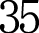 